                                                  باسمه تعالی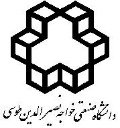 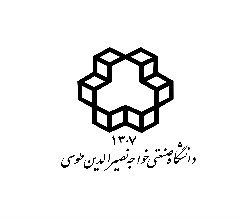 گزارش انجام کار دانشجویینام و نام خانوادگی: نام و نام خانوادگی: نام و نام خانوادگی: نام و نام خانوادگی: نام و نام خانوادگی: دانشجوی ترم: دانشجوی ترم: دانشجوی ترم: دانشجوی ترم: دانشجوی ترم: دانشجوی ترم: مقطع تحصیلی: مقطع تحصیلی: مقطع تحصیلی: مقطع تحصیلی: مقطع تحصیلی: دانشکده: دانشکده: دانشکده: دانشکده: دانشکده: دانشکده: تعداد واحد گذرانده: تعداد واحد گذرانده: تعداد واحد گذرانده: تعداد واحد گذرانده: تعداد واحد گذرانده: شماره دانشجویی: شماره دانشجویی: شماره دانشجویی: شماره دانشجویی: شماره دانشجویی: شماره دانشجویی: کد ملی: کد ملی: کد ملی: کد ملی: کد ملی: شماره همراه دانشجو: شماره همراه دانشجو: شماره همراه دانشجو: شماره همراه دانشجو: شماره همراه دانشجو: شماره همراه دانشجو: نوع کار:نوع کار:نوع کار:اداری خدماتیفرهنگی و فوق برنامهفرهنگی و فوق برنامهآموزشی و پژوهشیآموزشی و پژوهشیجمع ساعات کار: جمع ساعات کار: جمع ساعات کار: جمع ساعات کار: جمع ساعات کار: از تاریخ: از تاریخ: از تاریخ: تا تاریخ: تا تاریخ: تا تاریخ: شماره شبا بانک کشاورزی:    شماره شبا بانک کشاورزی:    شماره شبا بانک کشاورزی:    شماره شبا بانک کشاورزی:    شماره شبا بانک کشاورزی:    شماره شبا بانک کشاورزی:    شماره شبا بانک کشاورزی:    شماره شبا بانک کشاورزی:    شماره شبا بانک کشاورزی:    شماره شبا بانک کشاورزی:    شماره شبا بانک کشاورزی:    شرح کار انجام شده: نام درس: نام استاد: امضای استاد: